Witton Gilbert Primary School
Person Specification – Caretaker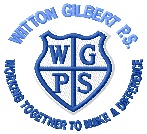 CriteriaEssentialDesirableHow identifiedA -ApplicationR - ReferenceSP - Selection  ProcessApplicationWell-structured written statement, with reference to experience, skills and suitability for the postFully supported in referencesA, REducation and QualificationsGood basic literacy and numeracy skillsWillingness to attend and complete courses relating to cleaning, caretaking and health and safety.A, SPExperienceCommitment to and pride of standards of cleanliness in previous rolesKnowledge of Health and Safety and COSHH regulations Experience of undertaking minor repairs and building maintenanceExperience of cleaning and caretaking dutiesKnowledge of the duties of a caretaker in a school Knowledge and interest in gardeningExperience of carrying out risk assessmentsA, R , SPSkills and AbilitiesCompetent DIY skills and ability to undertake general building and site maintenance and carry out minor repairsAbility to organise, prioritise and complete tasks effectivelyAbility to work alone as well as part of the whole school teamAbility to follow instructions and use equipment safelyPunctual and reliableAble to use own initiativeAbility to carry out health and safety checks and maintain log books/recordsThe ability to communicate effectively with pupils, parents, staff and members of the general publicAbility to use computer systems for communication/ recording and training purposesKnowledge of heating and security systemsAbility to supervise staff and manage workloadA, SP, RPersonal QualitiesA person is sought who can offer;
enthusiasm, energy, resilience, a collaborative working style, flexibility, caring and understanding attitude and discretion and confidentialityTrustworthy, reliable and hardworkingA proactive approach to workWillingness to be involved in the whole life of the schoolA, R, SP